Развивашки для дошколятДобрый день, уважаемые мамы и папы, бабушки и дедушки!Каждый из вас не понаслышке знает, как нелегко бывает справиться с бушующей энергией  малыша в выходные дни. Чем же его занять? Предлагаю вам уже готовую подборку заданий, которые могут занять дошколят 5-7 лет и провести выходные с пользой!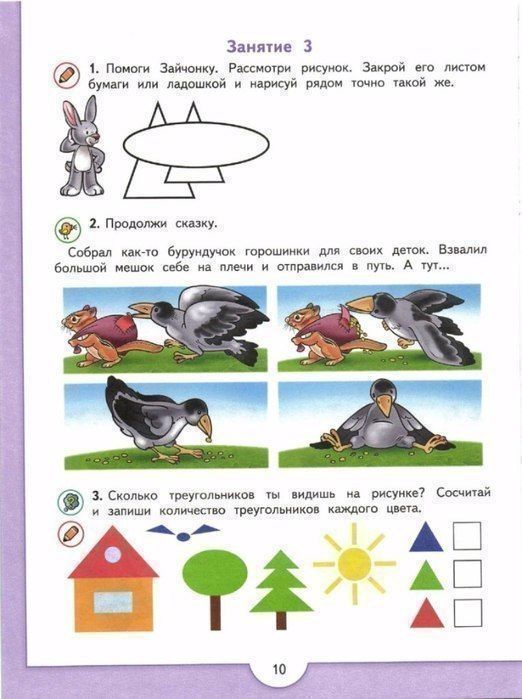 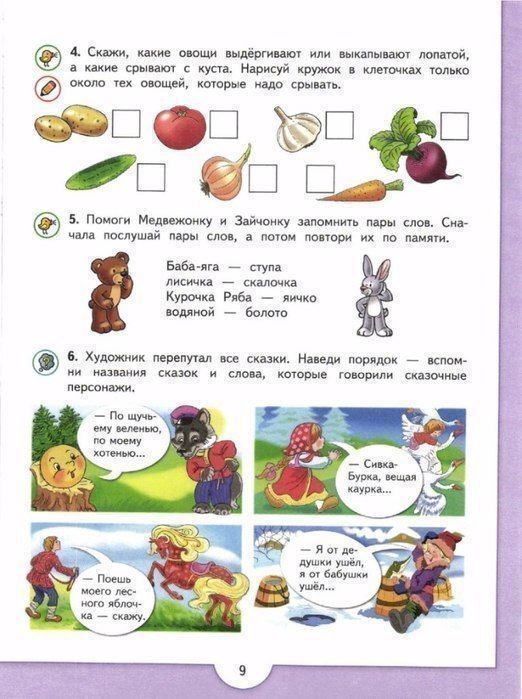 Желаю успехов и плодотворных выходных!Педагог-психолог Олеся Васильевна Омётова